Вариант №4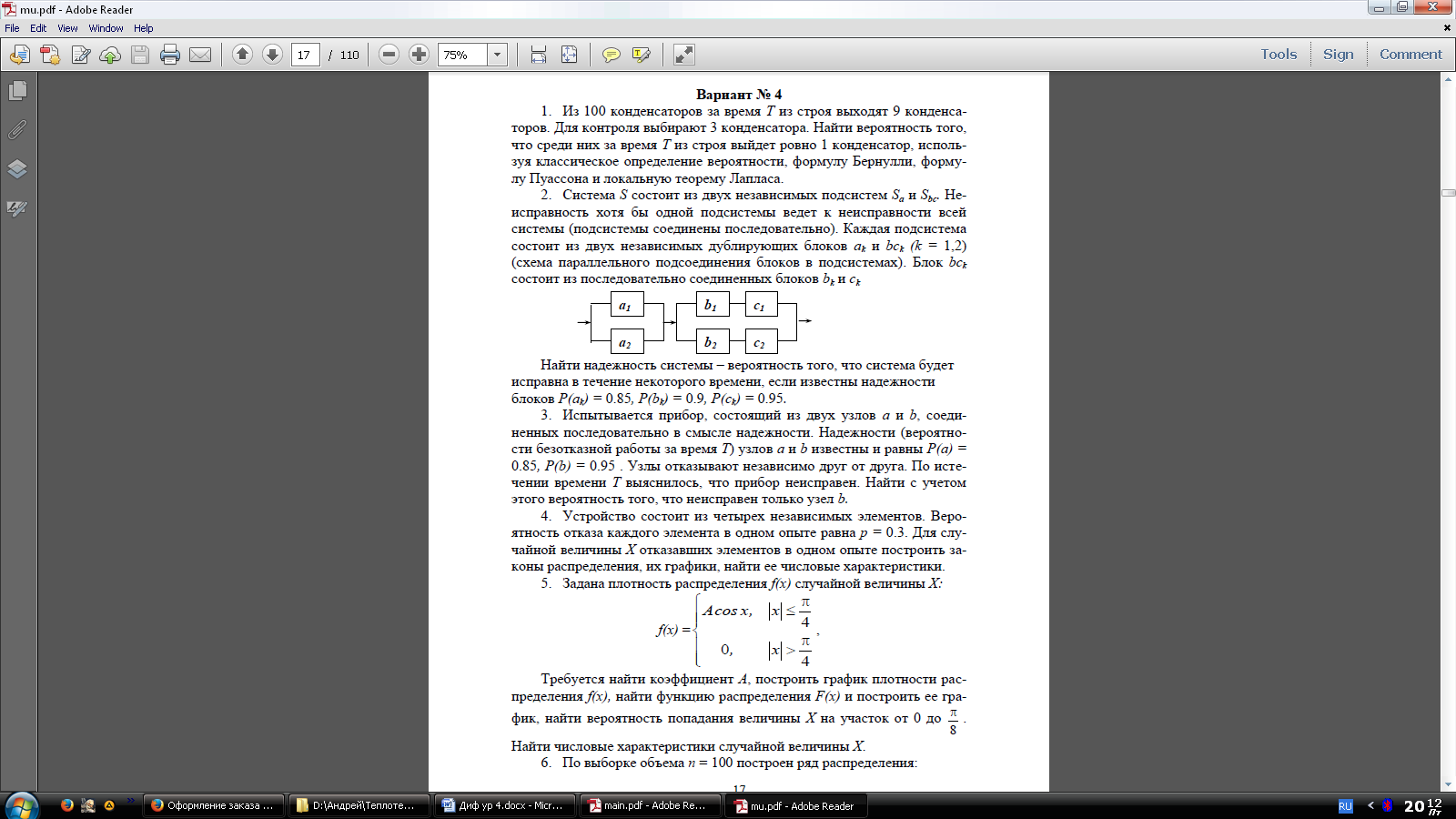 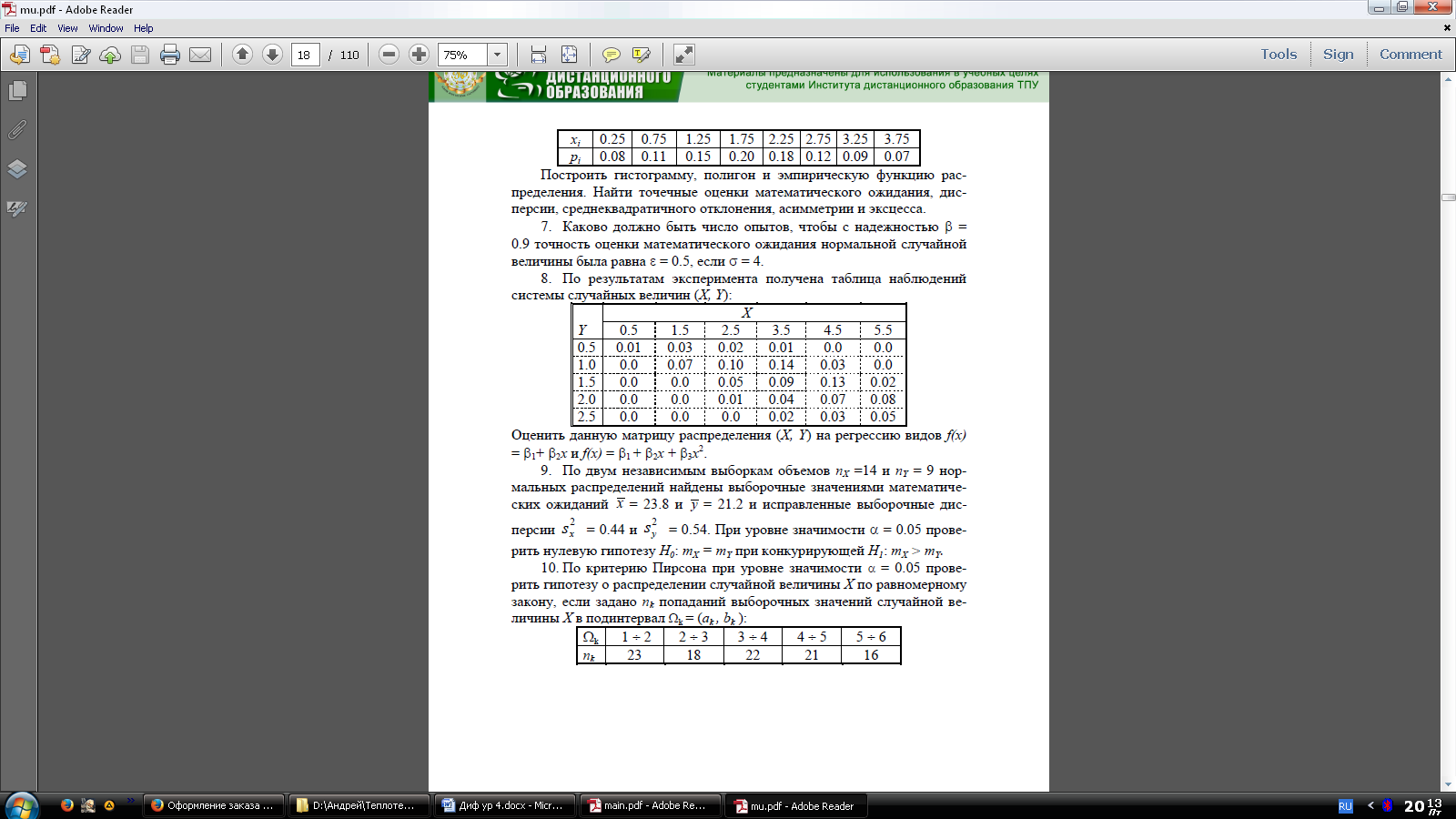 